KLASA VII – ŚRODA 13.05.2020 R.Język rosyjskiTemat: Свободное время друзей- упражнения в чтении.Instrukcja dla ucznia: Proszę przygotować podręcznik i słuchawki/discordFizykaTemat: Parowanie i skraplanie.Do obejrzeniahttps://youtu.be/lOsgapaJlxIParowanie i skraplanie. Wrzenie: Parowanie jest to zjawisko zamiany cieczy w gaz, natomiast skraplanie to zjawisko odwrotne do parowanie, a zatem zamiana gazu w ciecz.Wrzenie to gwałtowne parowanie całą objętością cieczy. Ciśnienie wewnątrz cieczy jest wówczas równe ciśnieniu na zewnątrz cieczy, czyli ciśnieniu atmosferycznemu. Ciepło parowania cp w temperaturze wrzenia jest liczbowo równe ilości ciepła (energii Q), które pobiera 1 kg substancji, zamieniając się w parę w temperaturze wrzenia. Ciepło parowania zależy od rodzaju substancji.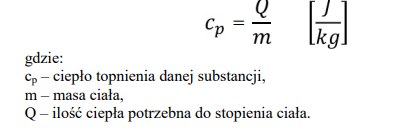 Ciepło skraplania jest to iloraz ciepła oddanego przez skraplane ciało przez jego masę w temperaturze wrzenia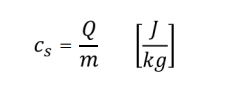 Ciepło parowania i ciepło skraplania w temperaturze wrzenia mają taką samą wartość dla danej substancji , ich jednostką w układzie SI jest J/kgZadania:1. Jaką masę srebra będącego w temperaturze topnienia 962 °C można stopić, dostarczając 100kJ ciepła? 2. Płynne żelazo, będąc w temperaturze krzepnięcia, zamieniło się w ciało stałe, oddając 695kJ energii cieplnej. Jaka była masa żelaza? 3. Oblicz ciepło oddane w procesie zamiany 3 kg wody o temperaturze 10 °C w lód o temperaturze 0 °C. 4. Jaką ilość ciepła trzeba dostarczyć wodzie o masie 1,5 kg będącej w temperaturze wrzenia (100 °C), aby ją zamienić w parę o tej samej temperaturze?Język angielskiTemat: Wh-questions. Pytania szczegółowe. Praca na platformie Installing.Instrukcja dla ucznia: Ćwiczenia przygotowane przez nauczyciela.ChemiaTemat: Tlenki metali i niemetali – wzory sumaryczne.Instrukcja dla uczniu: Drogi uczniu na dzisiejszej lekcji nauczymy się pisać wzory sumaryczne tlenków metali i niemetali. Pomocny w zrozumieniu tematu będzie film zamieszczony na poniższym linku. Praca domowa: zad. 2/201 podręcznik.Link: https://www.youtube.com/watch?v=VzK5uW1zOpQJęzyk polskiTemat: „Bycie nastolatkiem jest całkiem w porządku...”1. Ćwiczenia językowe – uczniowie mają za zadanie dokończyć zdania.2. Rozmowa na temat umiejętności cieszenia się życiem.3. Odczytanie tekstu „Ciesz się, że jesteś nastolatkiem” str. 201.4. Na podstawie tekstu uczniowie wypisują powody, dla których według autora ludzie nie umieją cieszyć się życiem.5. Wyjaśnienie tezy „Życie jest hojnym darem”.6. Uczniowie podają cytaty, w których autor przekazuje czytelnikowi życiowe rady.7. Analiza stylu tekstu.8. Ćwiczenia str. 202-203.